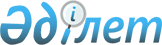 О внесении изменений и дополнений в решение Аксуского городского маслихата от 29 декабря 2017 года № 172/21 "О бюджете сельских округов на 2018 - 2020 годы"Решение маслихата города Аксу Павлодарской области от 15 августа 2018 года № 231/31. Зарегистрировано Департаментом юстиции Павлодарской области 17 сентября 2018 года № 6062
      В соответствии с пунктом 4 статьи 106 Бюджетного кодекса Республики Казахстан от 4 декабря 2008 года, подпунктом 1) пункта 1 статьи 6 Закона Республики Казахстан от 23 января 2001 года "О местном государственном управлении и самоуправлении в Республике Казахстан", Аксуский городской маслихат РЕШИЛ:
      1. Внести в решение Аксуского городского маслихата от 29 декабря 2017 года № 172/21 "О бюджете сельских округов на 2018 - 2020 годы" (зарегистрированное в Реестре государственной регистрации нормативных правовых актов за № 5808, опубликованное 19 января 2018 года в газетах "Ақсу жолы", "Новый Путь") следующие изменения и дополнения:
      в пункте 1:
      в подпункте 1):
      цифры "50606" заменить цифрами "54356";
      цифры "45728" заменить цифрами "49478";
      в подпункте 2) цифры "50606" заменить цифрами "57877";
      в подпункте 5) слова "равно нулю" исключить и дополнить подпункт цифрами "-3521";
      в подпункте 6) слова "равно нулю" исключить и дополнить подпункт цифрами "3521";
      в пункте 2:
      в подпункте 1):
      цифры "36491" заменить цифрами "40221";
      цифры "31513" заменить цифрами "35243";
      в подпункте 2) цифры "36491" заменить цифрами "41339";
      в подпункте 5) слова "равно нулю" исключить и дополнить подпункт цифрами "-1118";
      в подпункте 6) слова "равно нулю" исключить и дополнить подпункт цифрами "1118";
      в пункте 3:
      в подпункте 1):
      цифры "54759" заменить цифрами "65459";
      цифры "49541" заменить цифрами "60241";
      в подпункте 2) цифры "54759" заменить цифрами "66804";
      в подпункте 5) слова "равно нулю" исключить и дополнить подпункт цифрами "-1345";
      в подпункте 6) слова "равно нулю" исключить и дополнить подпункт цифрами "1345";
      в пункте 4:
      в подпункте 1):
      цифры "48683" заменить цифрами "52433";
      цифры "42430" заменить цифрами "46180";
      в подпункте 2) цифры "48683" заменить цифрами "54335";
      в подпункте 5) слова "равно нулю" исключить и дополнить подпункт цифрами "-1902";
      в подпункте 6) слова "равно нулю" исключить и дополнить подпункт цифрами "1902";
      в пункте 5:
      в подпункте 1):
      цифры "42869" заменить цифрами "46619";
      цифры "36984" заменить цифрами "40734";
      в подпункте 2) цифры "42869" заменить цифрами "49777";
      в подпункте 5) слова "равно нулю" исключить и дополнить подпункт цифрами "-3158";
      в подпункте 6) слова "равно нулю" исключить и дополнить подпункт цифрами "3158";
      в пункте 6:
      в подпункте 1):
      цифры "113251" заменить цифрами "116951";
      цифры "106588" заменить цифрами "110288";
      в подпункте 2) цифры "113251" заменить цифрами "119470";
      в подпункте 5) слова "равно нулю" исключить и дополнить подпункт цифрами "-2519";
      в подпункте 6) слова "равно нулю" исключить и дополнить подпункт цифрами "2519";
      указанное решение дополнить пунктами 7-1 и 7-2 следующего содержания:
      "7-1. Учесть в бюджете города Аксу на 2018 год целевые текущие трансферты бюджетам сельских округов в следующих объемах:
      22380 тысяч тенге на приобретение служебного автотранспорта акимам сельских округов в рамках внедрения четвертого уровня бюджета, в том числе:
      1) Калкаманскому сельскому округу – 3700 тысяч тенге;
      2) Алгабасскому сельскому округу – 3700 тысяч тенге;
      3) Достыкскому сельскому округу – 3750 тысяч тенге;
      4) Евгеньевскому сельскому округу – 3750 тысяч тенге;
      5) Кызылжарскому сельскому округу – 3730 тысяч тенге;
      6) сельскому округу имени Мамаита Омарова – 3750 тысяч тенге.
      7-2. Учесть в бюджете города Аксу на 2018 год целевой текущий трансферт Алгабасскому сельскому округу в сумме 7000 тысяч тенге для открытия парка в селе Жолкудук, в связи с проведением мероприятий, приуроченных к празднованию 100-летия Героя Советского Союза Канаша Камзина.";
      приложения 1, 4, 7, 10, 13, 16 к указанному решению изложить в новой редакции согласно приложениям 1, 2, 3, 4, 5, 6 к настоящему решению.
      2. Контроль за исполнением настоящего решения возложить на постоянную комиссию по вопросам экономики и бюджета городского маслихата.
      3. Настоящее решение вводится в действие с 1 января 2018 года. Бюджет сельского округа имени Мамаита Омарова на 2018 год
(с изменениями и дополнениями) Бюджет Кызылжарского сельского округа на 2018 год
(с изменениями и дополнениями) Бюджет Алгабасского сельского округа на 2018 год
(с изменениями и дополнениями) Бюджет Евгеньевского сельского округа на 2018 год
(с изменениями и дополнениями) Бюджет Достыкского сельского округа на 2018 год
(с изменениями и дополнениями) Бюджет Калкаманского сельского округа на 2018 год
(с изменениями и дополнениями)
					© 2012. РГП на ПХВ «Институт законодательства и правовой информации Республики Казахстан» Министерства юстиции Республики Казахстан
				
      Председатель сессии

М. Мукашев

      Секретарь городского маслихата

М. Омаргалиев
Приложение 1
к решению Аксуского
городского маслихата от 15
августа 2018 года № 231/31Приложение 1
к решению Аксуского
городского маслихата от 29
декабря 2017 года № 172/21
Категория
Категория
Категория
Категория
Сумма (тысяч тенге)
Класс
Класс
Класс
Сумма (тысяч тенге)
Подкласс
Подкласс
Сумма (тысяч тенге)
Наименование
Сумма (тысяч тенге)
1
2
3
4
5
1. Доходы
54356
1
Налоговые поступления
4878
01
Подоходный налог
650
2
Индивидуальный подоходный налог
650
04
Налоги на собственность
4228
1
Налоги на имущество
164
3
Земельный налог
294
4
Налог на транспортные средства
3770
4
Поступления трансфертов
49478
02
Трансферты из вышестоящих органов государственного управления
49478
Функциональная группа
Функциональная группа
Функциональная группа
Функциональная группа
Функциональная группа
Сумма (тысяч тенге)
Функциональная подгруппа
Функциональная подгруппа
Функциональная подгруппа
Функциональная подгруппа
Сумма (тысяч тенге)
Администратор бюджетных программ
Администратор бюджетных программ
Администратор бюджетных программ
Сумма (тысяч тенге)
Программа
Программа
Сумма (тысяч тенге)
Наименование
Сумма (тысяч тенге)
1
2
3
4
5
6
2. Затраты
57877
01
Государственные услуги общего характера
36710
1
Представительные, исполнительные и другие органы, выполняющие общие функции государственного управления
36710
124
Аппарат акима города районного значения, села, поселка, сельского округа
36710
001
Услуги по обеспечению деятельности акима города районного значения, села, поселка, сельского округа
24809
022
Капитальные расходы государственного органа
11901
04
Образование
2398
2
Начальное, основное среднее и общее среднее образование
2398
124
Аппарат акима района, города районного значения, села, поселка, сельского округа
2398
005
Организация бесплатного подвоза учащихся до ближайшей школы и обратно в сельской местности
2398
06
Социальная помощь и социальное обеспечение
6478
2
Социальная помощь
6478
124
Аппарат акима района, города районного значения, села, поселка, сельского округа
6478
003
Оказание социальной помощи нуждающимся гражданам на дому
6478
07
Жилищно-коммунальное хозяйство
7141
2
Коммунальное хозяйство
901
124
Аппарат акима района, города районного значения, села, поселка, сельского округа
901
014
Организация водоснабжения населенных пунктов
901
3
Благоустройство населенных пунктов
6240
124
Аппарат акима района, города районного значения, села, поселка, сельского округа
6240
008
Освещение улиц в населенных пунктах
5400
009
Обеспечение санитарии населенных пунктов
840
12
Транспорт и коммуникации
2500
1
Автомобильный транспорт
2500
124
Аппарат акима района, города районного значения, села, поселка, сельского округа
2500
013
Обеспечение функционирования автомобильных дорог в городах районного значения, поселках, селах, сельских округах
2500
13
Прочие
2650
9
Прочие
2650
124
Аппарат акима района, города районного значения, села, поселка, сельского округа
2650
040
Реализация мероприятий для решения вопросов обустройства населенных пунктов в реализацию мер по содействию экономическому развитию регионов в рамках Программы развития регионов до 2020 года
2650
3. Чистое бюджетное кредитование
0
4. Сальдо по операциям с финансовыми активами
0
5. Дефицит бюджета
-3521
6. Финансирование дефицита бюджета
3521Приложение 2
к решению Аксуского
городского маслихата от 15
августа 2018 года № 231/31Приложение 4
к решению Аксуского
городского маслихата от 29
декабря 2017 года № 172/21
Категория
Категория
Категория
Категория
Сумма (тысяч тенге)
Класс
Класс
Класс
Сумма (тысяч тенге)
Подкласс
Подкласс
Сумма (тысяч тенге)
Наименование
Сумма (тысяч тенге)
1
2
3
4
5
1. Доходы
40221
1
Налоговые поступления
4978
01
Подоходный налог
1859
2
Индивидуальный подоходный налог
1859
04
Налоги на собственность
3119
1
Налоги на имущество
121
3
Земельный налог
258
4
Налог на транспортные средства
2740
4
Поступления трансфертов
35243
02
Трансферты из вышестоящих органов государственного управления
35243
Функциональная группа
Функциональная группа
Функциональная группа
Функциональная группа
Функциональная группа
Сумма (тысяч тенге)
Функциональная подгруппа
Функциональная подгруппа
Функциональная подгруппа
Функциональная подгруппа
Сумма (тысяч тенге)
Администратор бюджетных программ
Администратор бюджетных программ
Администратор бюджетных программ
Сумма (тысяч тенге)
Программа
Программа
Сумма (тысяч тенге)
Наименование
Сумма (тысяч тенге)
1
2
3
4
5
6
2. Затраты
41339
01
Государственные услуги общего характера
22396
1
Представительные, исполнительные и другие органы, выполняющие общие функции государственного управления
22396
124
Аппарат акима города районного значения, села, поселка, сельского округа
22396
001
Услуги по обеспечению деятельности акима города районного значения, села, поселка, сельского округа
18421
022
Капитальные расходы государственного органа
3975
04
Образование
2817
2
Начальное, основное среднее и общее среднее образование
2817
124
Аппарат акима района, города районного значения, села, поселка, сельского округа
2817
005
Организация бесплатного подвоза учащихся до ближайшей школы и обратно в сельской местности
2817
06
Социальная помощь и социальное обеспечение
3544
2
Социальная помощь
3544
124
Аппарат акима района, города районного значения, села, поселка, сельского округа
3544
003
Оказание социальной помощи нуждающимся гражданам на дому
3544
07
Жилищно-коммунальное хозяйство
7232
2
Коммунальное хозяйство
2569
124
Аппарат акима района, города районного значения, села, поселка, сельского округа
2569
014
Организация водоснабжения населенных пунктов
2569
3
Благоустройство населенных пунктов
4663
124
Аппарат акима района, города районного значения, села, поселка, сельского округа
4663
008
Освещение улиц в населенных пунктах
3243
009
Обеспечение санитарии населенных пунктов
1420
12
Транспорт и коммуникации
2500
1
Автомобильный транспорт
2500
124
Аппарат акима района, города районного значения, села, поселка, сельского округа
2500
013
Обеспечение функционирования автомобильных дорог в городах районного значения, поселках, селах, сельских округах
2500
13
Прочие
2850
9
Прочие
2850
124
Аппарат акима района, города районного значения, села, поселка, сельского округа
2850
040
Реализация мероприятий для решения вопросов обустройства населенных пунктов в реализацию мер по содействию экономическому развитию регионов в рамках Программы развития регионов до 2020 года
2850
3. Чистое бюджетное кредитование
0
4. Сальдо по операциям с финансовыми активами
0
5. Дефицит бюджета
-1118
6. Финансирование дефицита бюджета
1118Приложение 3
к решению Аксуского
городского маслихата от 15
августа 2018 года № 231/31Приложение 7
к решению Аксуского
городского маслихата от 29
декабря 2017 года № 172/21
Категория
Категория
Категория
Категория
Сумма (тысяч тенге)
Класс
Класс
Класс
Сумма (тысяч тенге)
Подкласс
Подкласс
Сумма (тысяч тенге)
Наименование
Сумма (тысяч тенге)
1
2
3
4
5
1. Доходы
65459
1
Налоговые поступления
5218
01
Подоходный налог
213
2
Индивидуальный подоходный налог
213
04
Налоги на собственность
5005
1
Налоги на имущество
232
3
Земельный налог
373
4
Налог на транспортные средства
4400
4
Поступления трансфертов
60241
02
Трансферты из вышестоящих органов государственного управления
60241
Функциональная группа
Функциональная группа
Функциональная группа
Функциональная группа
Функциональная группа
Сумма (тысяч тенге)
Функциональная подгруппа
Функциональная подгруппа
Функциональная подгруппа
Функциональная подгруппа
Сумма (тысяч тенге)
Администратор бюджетных программ
Администратор бюджетных программ
Администратор бюджетных программ
Сумма (тысяч тенге)
Программа
Программа
Сумма (тысяч тенге)
Наименование
Сумма (тысяч тенге)
1
2
3
4
5
6
2. Затраты
66804
01
Государственные услуги общего характера
38012
1
Представительные, исполнительные и другие органы, выполняющие общие функции государственного управления
38012
124
Аппарат акима города районного значения, села, поселка, сельского округа
38012
001
Услуги по обеспечению деятельности акима города районного значения, села, поселка, сельского округа
26161
022
Капитальные расходы государственного органа
11851
04
Образование
2767
2
Начальное, основное среднее и общее среднее образование
2767
124
Аппарат акима района, города районного значения, села, поселка, сельского округа
2767
005
Организация бесплатного подвоза учащихся до ближайшей школы и обратно в сельской местности
2767
06
Социальная помощь и социальное обеспечение
5851
2
Социальная помощь
5851
124
Аппарат акима района, города районного значения, села, поселка, сельского округа
5851
003
Оказание социальной помощи нуждающимся гражданам на дому
5851
07
Жилищно-коммунальное хозяйство
16674
2
Коммунальное хозяйство
5068
124
Аппарат акима района, города районного значения, села, поселка, сельского округа
5068
014
Организация водоснабжения населенных пунктов
5068
3
Благоустройство населенных пунктов
11606
124
Аппарат акима района, города районного значения, села, поселка, сельского округа
11606
008
Освещение улиц в населенных пунктах
3336
009
Обеспечение санитарии населенных пунктов
420
011
Благоустройство и озеленение населенных пунктов
7850
12
Транспорт и коммуникации
2500
1
Автомобильный транспорт
2500
124
Аппарат акима района, города районного значения, села, поселка, сельского округа
2500
013
Обеспечение функционирования автомобильных дорог в городах районного значения, поселках, селах, сельских округах
2500
13
Прочие
1000
9
Прочие
1000
124
Аппарат акима района, города районного значения, села, поселка, сельского округа
1000
040
Реализация мероприятий для решения вопросов обустройства населенных пунктов в реализацию мер по содействию экономическому развитию регионов в рамках Программы развития регионов до 2020 года
1000
3. Чистое бюджетное кредитование:
0
4. Сальдо по операциям с финансовыми активами
0
5. Дефицит бюджета
-1345
6. Финансирование дефицита бюджета
1345Приложение 4
к решению Аксуского
городского маслихата от 15
августа 2018 года № 231/31Приложение 10
к решению Аксуского
городского маслихата от 29
декабря 2017 года № 172/21
Категория
Категория
Категория
Категория
Сумма (тысяч тенге)
Класс
Класс
Класс
Сумма (тысяч тенге)
Подкласс
Подкласс
Сумма (тысяч тенге)
Наименование
Сумма (тысяч тенге)
1
2
3
4
5
1. Доходы
52433
1
Налоговые поступления
6253
01
Подоходный налог
344
2
Индивидуальный подоходный налог
344
04
Налоги на собственность
5909
1
Налоги на имущество
144
3
Земельный налог
239
4
Налог на транспортные средства
5526
4
Поступления трансфертов
46180
02
Трансферты из вышестоящих органов государственного управления
46180
Функциональная группа
Функциональная группа
Функциональная группа
Функциональная группа
Функциональная группа
Сумма (тысяч тенге)
Функциональная подгруппа
Функциональная подгруппа
Функциональная подгруппа
Функциональная подгруппа
Сумма (тысяч тенге)
Администратор бюджетных программ
Администратор бюджетных программ
Администратор бюджетных программ
Сумма (тысяч тенге)
Программа
Программа
Сумма (тысяч тенге)
Наименование
Сумма (тысяч тенге)
1
2
3
4
5
6
2. Затраты
54335
01
Государственные услуги общего характера
25247
1
Представительные, исполнительные и другие органы, выполняющие общие функции государственного управления
25247
124
Аппарат акима города районного значения, села, поселка, сельского округа
25247
001
Услуги по обеспечению деятельности акима города районного значения, села, поселка, сельского округа
21252
022
Капитальные расходы государственного органа
3995
06
Социальная помощь и социальное обеспечение
2973
2
Социальная помощь
2973
124
Аппарат акима района, города районного значения, села, поселка, сельского округа
2973
003
Оказание социальной помощи нуждающимся гражданам на дому
2973
07
Жилищно-коммунальное хозяйство
5815
2
Коммунальное хозяйство
2672
124
Аппарат акима района, города районного значения, села, поселка, сельского округа
2672
014
Организация водоснабжения населенных пунктов
2672
3
Благоустройство населенных пунктов
3143
124
Аппарат акима района, города районного значения, села, поселка, сельского округа
3143
008
Освещение улиц в населенных пунктах 
3143
08
Культура, спорт, туризм и информационное пространство
15950
1
Деятельность в области культуры
15950
124
Аппарат акима района, города районного значения, села, поселка, сельского округа
15950
006
Поддержка культурно-досуговой работы на местном уровне
15950
12
Транспорт и коммуникации
1500
1
Автомобильный транспорт
1500
124
Аппарат акима района, города районного значения, села, поселка, сельского округа
1500
013
Обеспечение функционирования автомобильных дорог в городах районного значения, поселках, селах, сельских округах
1500
13
Прочие
2850
9
Прочие
2850
124
Аппарат акима района, города районного значения, села, поселка, сельского округа
2850
040
Реализация мероприятий для решения вопросов обустройства населенных пунктов в реализацию мер по содействию экономическому развитию регионов в рамках Программы развития регионов до 2020 года
2850
3. Чистое бюджетное кредитование:
0
4. Сальдо по операциям с финансовыми активами
0
5. Дефицит бюджета
-1902
6. Финансирование дефицита бюджета
1902Приложение 5
к решению Аксуского
городского маслихата от 15
августа 2018 года № 231/31Приложение 13
к решению Аксуского
городского маслихата от 29
декабря 2017 года № 172/21
Категория
Категория
Категория
Категория
Сумма (тысяч тенге)
Класс
Класс
Класс
Сумма (тысяч тенге)
Подкласс
Подкласс
Сумма (тысяч тенге)
Наименование
Сумма (тысяч тенге)
1
2
3
4
5
1. Доходы
46619
1
Налоговые поступления
5885
01
Подоходный налог
335
2
Индивидуальный подоходный налог
335
04
Налоги на собственность
5550
1
Налоги на имущество
165
3
Земельный налог
275
4
Налог на транспортные средства
5110
4
Поступления трансфертов
40734
02
Трансферты из вышестоящих органов государственного управления
40734
Функциональная группа
Функциональная группа
Функциональная группа
Функциональная группа
Функциональная группа
Сумма (тысяч тенге)
Функциональная подгруппа
Функциональная подгруппа
Функциональная подгруппа
Функциональная подгруппа
Сумма (тысяч тенге)
Администратор бюджетных программ
Администратор бюджетных программ
Администратор бюджетных программ
Сумма (тысяч тенге)
Программа
Программа
Сумма (тысяч тенге)
Наименование
Сумма (тысяч тенге)
1
2
3
4
5
6
2. Затраты
49777
01
Государственные услуги общего характера
29073
1
Представительные, исполнительные и другие органы, выполняющие общие функции государственного управления
29073
124
Аппарат акима города районного значения, села, поселка, сельского округа
29073
001
Услуги по обеспечению деятельности акима города районного значения, села, поселка, сельского округа
25078
022
Капитальные расходы государственного органа
3995
04
Образование
3012
2
Начальное, основное среднее и общее среднее образование
3012
124
Аппарат акима района, города районного значения, села, поселка, сельского округа
3012
005
Организация бесплатного подвоза учащихся до ближайшей школы и обратно в сельской местности
3012
06
Социальная помощь и социальное обеспечение
4022
2
Социальная помощь
4022
124
Аппарат акима района, города районного значения, села, поселка, сельского округа
4022
003
Оказание социальной помощи нуждающимся гражданам на дому
4022
07
Жилищно-коммунальное хозяйство
8520
2
Коммунальное хозяйство
4600
124
Аппарат акима района, города районного значения, села, поселка, сельского округа
4600
014
Организация водоснабжения населенных пунктов
4600
3
Благоустройство населенных пунктов
3920
124
Аппарат акима района, города районного значения, села, поселка, сельского округа
3920
008
Освещение улиц в населенных пунктах 
3500
009
Обеспечение санитарии населенных пунктов
420
12
Транспорт и коммуникации
2500
1
Автомобильный транспорт
2500
124
Аппарат акима района, города районного значения, села, поселка, сельского округа
2500
013
Обеспечение функционирования автомобильных дорог в городах районного значения, поселках, селах, сельских округах
2500
13
Прочие
2650
9
Прочие
2650
124
Аппарат акима района, города районного значения, села, поселка, сельского округа
2650
040
Реализация мероприятий для решения вопросов обустройства населенных пунктов в реализацию мер по содействию экономическому развитию регионов в рамках Программы развития регионов до 2020 года
2650
3. Чистое бюджетное кредитование
0
4. Сальдо по операциям с финансовыми активами
0
5. Дефицит бюджета
-3158
6. Финансирование дефицита бюджета
3158Приложение 6
к решению Аксуского
городского маслихата от 15
августа 2018 года № 231/31Приложение 16
к решению Аксуского
городского маслихата от 29
декабря 2017 года № 172/21
Категория
Категория
Категория
Категория
Сумма (тысяч тенге)
Класс
Класс
Класс
Сумма (тысяч тенге)
Подкласс
Подкласс
Сумма (тысяч тенге)
Наименование
Сумма (тысяч тенге)
1
2
3
4
5
1. Доходы
116951
1
Налоговые поступления
6663
01
Подоходный налог
1922
2
Индивидуальный подоходный налог
1922
04
Налоги на собственность
4741
1
Налоги на имущество
130
3
Земельный налог
298
4
Налог на транспортные средства
4313
4
Поступления трансфертов
110288
02
Трансферты из вышестоящих органов государственного управления
110288
Функциональная группа
Функциональная группа
Функциональная группа
Функциональная группа
Функциональная группа
Сумма (тысяч тенге)
Функциональная подгруппа
Функциональная подгруппа
Функциональная подгруппа
Функциональная подгруппа
Сумма (тысяч тенге)
Администратор бюджетных программ
Администратор бюджетных программ
Администратор бюджетных программ
Сумма (тысяч тенге)
Программа
Программа
Сумма (тысяч тенге)
Наименование
Сумма (тысяч тенге)
1
2
3
4
5
6
2. Затраты
119470
01
Государственные услуги общего характера
27535
1
Представительные, исполнительные и другие органы, выполняющие общие функции государственного управления
27535
124
Аппарат акима города районного значения, села, поселка, сельского округа
27535
001
Услуги по обеспечению деятельности акима города районного значения, села, поселка, сельского округа
23590
022
Капитальные расходы государственного органа
3945
04
Образование
54553
1
Дошкольное воспитание и обучение
51844
124
Аппарат акима района, города районного значения, села, поселка, сельского округа
51844
004
Дошкольное воспитание и обучение и организация медицинского обслуживания в организациях дошкольного воспитания и обучения
51844
2
Начальное, основное среднее и общее среднее образование
2709
124
Аппарат акима района, города районного значения, села, поселка, сельского округа
2709
005
Организация бесплатного подвоза учащихся до ближайшей школы и обратно в сельской местности
2709
06
Социальная помощь и социальное обеспечение
8223
2
Социальная помощь
8223
124
Аппарат акима района, города районного значения, села, поселка, сельского округа
8223
003
Оказание социальной помощи нуждающимся гражданам на дому
8223
07
Жилищно-коммунальное хозяйство
7135
2
Коммунальное хозяйство
1415
124
Аппарат акима района, города районного значения, села, поселка, сельского округа
1415
014
Организация водоснабжения населенных пунктов
1415
3
Благоустройство населенных пунктов
5720
124
Аппарат акима района, города районного значения, села, поселка, сельского округа
5720
008
Освещение улиц в населенных пунктах 
5300
009
Обеспечение санитарии населенных пунктов
420
08
Культура, спорт, туризм и информационное пространство
17518
1
Деятельность в области культуры
17518
124
Аппарат акима района, города районного значения, села, поселка, сельского округа
17518
006
Поддержка культурно-досуговой работы на местном уровне
17518
12
Транспорт и коммуникации
1500
1
Автомобильный транспорт
1500
124
Аппарат акима района, города районного значения, села, поселка, сельского округа
1500
013
Обеспечение функционирования автомобильных дорог в городах районного значения, поселках, селах, сельских округах
1500
13
Прочие
3006
9
Прочие
3006
124
Аппарат акима района, города районного значения, села, поселка сельского округа
3006
040
Реализация мероприятий для решения вопросов обустройства населенных пунктов в реализацию мер по содействию экономическому развитию регионов в рамках Программы развития регионов до 2020 года
3006
3. Чистое бюджетное кредитование
0
4. Сальдо по операциям с финансовыми активами
0
5. Дефицит бюджета
-2519
6. Финансирование дефицита бюджета
2519